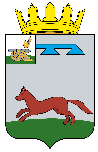 Совет депутатов КОЖУХОВИЧСКОГО сельского поселения ХИСЛАВИЧСКОГО района Смоленской областиРЕШЕНИЕот 19 января  2022г.                                                                                                    № 3Об утверждении «Отчета о деятельности Контрольно – ревизионной комиссии муниципального образования «Кожуховичского сельского поселения» Хиславичского района Смоленской области за 2021 год            В соответствии с Положением о Контрольно – ревизионной комиссии муниципального образования «Хиславичский район» Смоленской области, утвержденным решением Хиславичского районного Совета депутатов от 02.09.2021 г. №28 и Соглашением о передаче Контрольно-ревизионной комиссии муниципального образования «Хиславичский район» Смоленской области полномочий Контрольно-ревизионной комиссии Кожуховичского сельского поселения Хиславичского района Смоленской области по осуществлению внешнего муниципального финансового контроля № 7 от 30.12.2021 года, Уставом Кожуховичского сельского поселения Хиславичского района Смоленской области.Совет депутатов Кожуховичского сельского поселения Хиславичского  района Смоленской области  РЕШИЛ:          Утвердить Отчет о деятельности Контрольно – ревизионной комиссии муниципального образования «Кожуховичского сельского поселения» Хиславичского района Смоленской области за 2021 год.Глава муниципального образования Кожуховичского  сельского поселения Хиславичского района Смоленской области                                       С.П. Федосов                                                                     